LAPORAN HASIL AKHIR PROFESI NERS PRAKTIKA SENIOR KEPERAWATAN MEDIKAL BEDAHDIAGNOSA FRAKTUR DENGAN POST REPOSISI DI RSUD NGUDI WALUYO WLINGI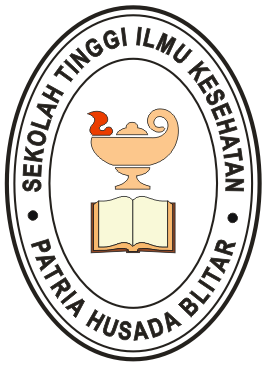 OLEH :NAMA	: PONCO YUSTITA NIARNIM 		: 18Ns12048SEKOLAH TINGGI ILMU KESEHATAN PATRIA HUSADA BLITAR2020LEMBAR PERSETUJUAN ASUHAN KEPERAWATAN PADA KLIEN DENGAN DIAGNOSA FRAKTUR “POST REPOSISI” DI RUANG BOUGENVILE RSUD NGUDI WALUYO WLINGIPONCO YUSTITA NIAR, S. KepLaporan akhir Progam Profesi Ners ini telah di setujui Pada tanggal 24 Januari 2020Oleh MengetahuiKetua Progam Studi Pendidikan NersYeni Kartika Sari, M. Kep., NsNIK. 180906024LEMBAR PENGESAHANLaporan akhir Progam Profesi Ners diajukan oleh :Nama 			: Ponco Yustita NiarNIM 			: 18Ns12048Progam Studi 		: Pendidikan NersJudul                            : ASUHAN KEPERAWATAN PADA KLIEN DENGAN DIAGNOSA FRAKTUR “POST REPOSISI” DI RUANG BOUGENVILE RSUD NGUDI WALUYO WLINGILaporan akhir Progam Profesi Ners ini telah di uji dan dinilaiOleh panitia penguji padaProgam Studi Pendidikan Ners STIkes Patria Husada BlitarPada Tanggal 12 Februari 2020Ketua Penguji						Tanda TanganKetua Penguji      Yeni Kartika Sari, M. Kep., Ns		………………..Pembimbing 1     Ning Arti Wulandari, M. Kep., Ns		………………..Pembimbing 2     Erni Setyorini, M. Kep., Ns		………………..Pembimbing 1Ning Arti Wulandari, M. Kep., NsNIK. 180906030Pembimbing 2Erni Setyorini, M. Kep., Ns           NIK.